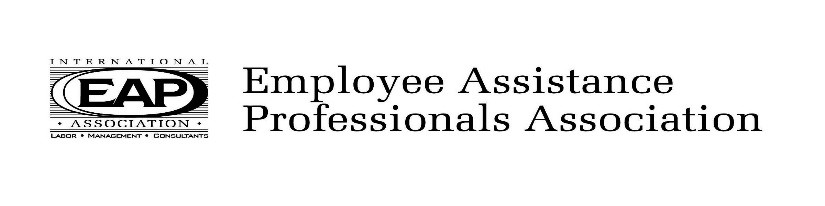 2021 Monthly Calendar of Events*During COVID-19 and restricted in person meetings, registrants will be supplied with a meeting link to attend virtually. CEUs will be available as usual.  When in-person meetings are safe and permitted, monthly programs are held the third Friday of each month at CWA/4340 Union Hall, 1400 E. Schaaf Rd., Brooklyn Hts., 441319:00 am - 9:15 am         Continental breakfast and networking9:15 am - 11:30 am       Presentation and discussion
2.0 Professional hours are available for CEAPs, LICDCs, Counselors and Social Workers  unless listed otherwise  $20 for Non-members
All paid admissions include program & CEUs http://www.ohioeapa.com 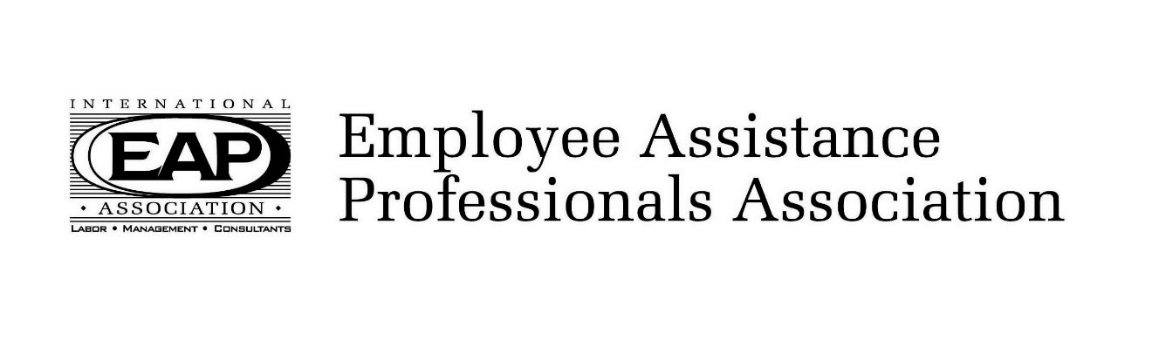 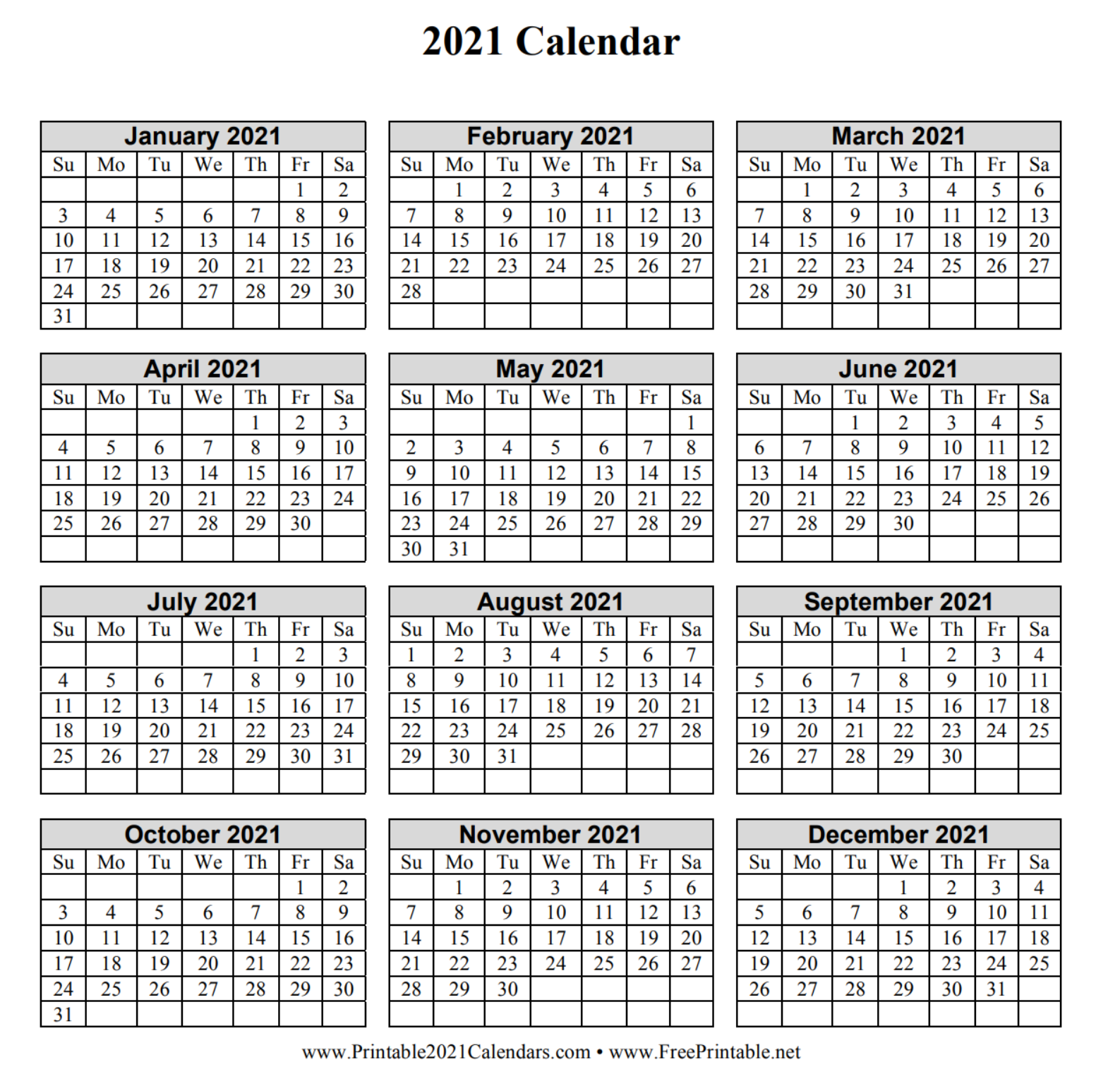 January 15, 2021 - VIRTUAL*Recovery Issues in the COVID-19 WorldRay Isackila, LPCC - ARSJuly 16, 2021 – Format to be determined  New Trends in Substance Use Disorder TreatmentDr. Theodore Parran, Medical Director for GlenbeighFebruary 19, 2021 - VIRTUAL*Generational DiversityHolly Brown, Ph.D -  IMPACT SolutionsAugust 20, 2021 – Format to be determined  Diversity - TBDMarch 19, 2021 - VIRTUAL*    What is the WorkPlace Outcomes Suite? How can it help my EAP?Sharon Saia MSW, LISW-SDirector, Ohio State Employee Assistance Program    September 17, 2021 – Format to be determined  CaregivingApril 16, 2021 - VIRTUAL*                2020 EAP CIR: A Mulit-Sytemic Resiliency Approach.  Robert Inveldt, LCSW, CEAPAnna Tyrrell, M.Ed., LSW, LPCOctober 15, 2021 – Format to be determined  (3 hours, 9:30am-12:30pm)EthicsAmy Freadling, Ph.D, LPCC-S, CEAPDirector-Cleveland Clinic EAP May 21, 2021 - VIRTUAL*Human TraffickingSister Anne VictoryNovember 19, 2021 – Format to be determined  Non-Substance AddictionsJune 18, 2021 – VIRTUAL*   Mindfulness & COVID-19Daron Larson, Mindfulness Coach, Attentional Fitness TrainingDecember 17, 2021 – Format to be determined  EAPA Year in ReviewGreg DeLapp, CEO EAPA